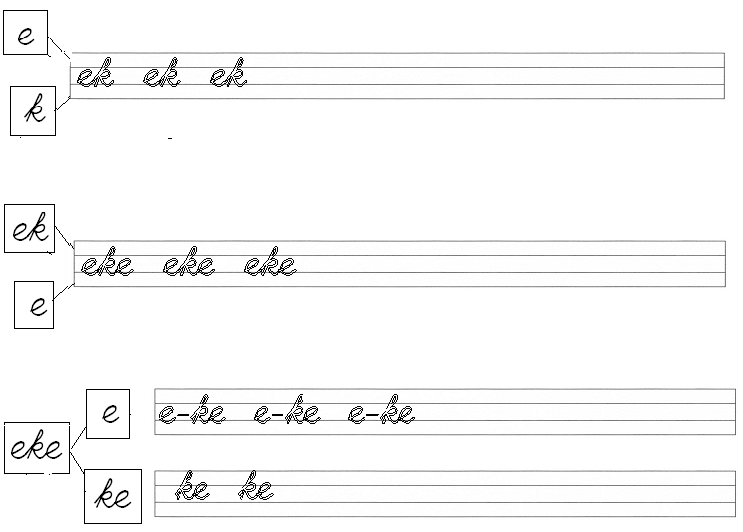 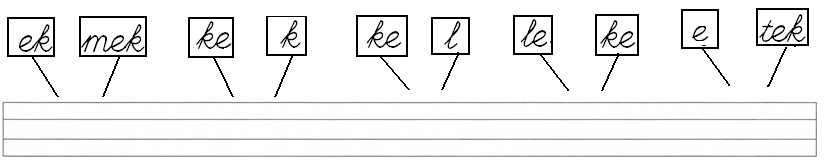 Anne  nane  ek.Nine  kek  tat.Kemal  ekmek  al.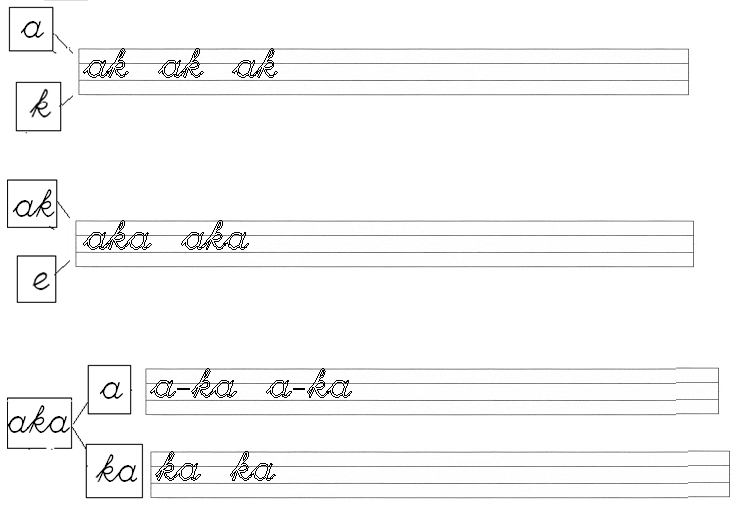 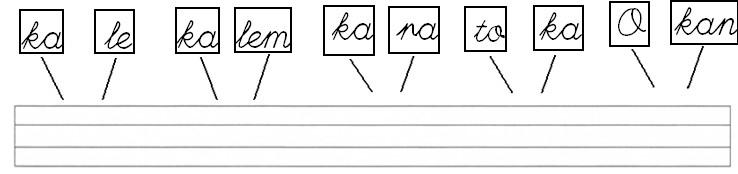 Ela toka tak.Okan kara kalem al.Ali erken kalk. 